Kindergarten Lesson PlansMonday, March 30th-April 3rdTO SHARE PICTURES (*this is optional if guardians want to share pictures) WITH ALL OF KINDERGARTEN PLEASE CLICK on the link below TO GO TO OUR “SHARED KINDERGARTEN CONNECTION” GOOGLE DOC: Shared Kindergarten Connection (Both Classes)Online Office Hours: Please email your questionsRaquel Mendez and Marisa Howell9:00am-10:30am and 1:30pm-2:30pmElle Webster and Lynette Martinez 8:00am-9:00am and 1:30pm-2:30pm*Ms. Marta Lash (our Spanish Teacher) m.lash@stbs.org* These are designated times that we have set aside to catch up on emails. We are communicating our office hours to you all, so that if you email us at 6:00pm in the evening, you will know that we might not be back online until the morning hours. Likewise, if you email us a question at noon, we will be answering it during our afternoon office hours. Naturally, we will be online for more than just a few hours per day so please email us when your question arises and know that we will respond to you as quickly as we can!Everyday Practice: Read to your parents/guardians for 20 minutes a day. Review your sight words by reading them every day. Retention is key! Flash cards are a great way to do this. (*if you need the list of sight words, let us know, and we can e-mail them to you)SPANISH CLASS with Ms. Marta KINDERGARTENMarch 23rd – April 3rd Lesson 17 La comida (the food)For the next 2 weeks we will be working on Lesson 17: "La comida" (the food).Quizlet: Quizlet needs to be practiced daily. It will take only 5 minutes to practice.Quizlet Lesson 17: https://quizlet.com/186448315/flashcardsSpanish Classes: We will do Spanish classes 3 days per week, 25 min each day.  Worksheet package: The package Lesson 17 will be attached on the first email on Monday, March 23rd.Please print out the package at home. LIVE class:    Days: Wednesday and Friday.This will be a great way to get all together and see each other faces. It will be fun and interactive.Mrs. Howell’s Class: At 9:30 amMrs. Webster’s Class: At 10:00 amWe will be using ZOOM appZoom could be downloaded in a tablet, phone or computer.  1. Go to www.zoom.com and open an account (sign up). 2.  Launch Zoom on your device and click join meeting. 4. Enter the Meeting ID   Meeting ID: You will need:Access to internet connection.Tablet, computer or phone – for Quizlet and LIVE class.Printer and paper –print out the instructions, worksheet package and BINGO card.Supplies needed:Pencil and crayons (or color pencils).Scissors glueExtra activities:Videos/songs to watch:https://www.youtube.com/playlist?list=PL8AKi9iQbBUIJoVSS9Wy7HyVsUEkYA44VMonday:Math: Math March 30-3rd (Time)Superkids: Superkids March 30-April 3Writing: Finish this writing prompt “The best thing about learning at home has been________.”  Then draw a coordinating picture in the box above. Don’t forget a capital letter at the beginning, finger spaces, and punctuation.Science: Science Topic this week: PLANTSSpanish: MONDAY, March 30th  Video from Ms. Marta: In this video I will explain to my students what to do in the package activity for today.https://drive.google.com/file/d/1eyeWcfpuX3ETICPJLZ8mpi1wl1eAxlNF/view?usp=sharingQuizlet Lesson 17:https://quizlet.com/186448315/flashcardsSupplies needed:CrayonsScissorsGlueIndividual Activity: Package Lesson17Pag. 7, 8*For this activity, Pag 7 and 8 need to be print separately (no 2 sides page). Tuesday:Math:  Math March 30-3rd (Time)Superkids:  Superkids March 30-April 3Explode the Code: Complete 5 pages. Students need to use their best handwriting and read each page to their parents/guardians once they have completed it. (If you have already completed your Explode the Code books then you can do writing today.)Science: Science Topic this week: PLANTSWednesday:Math:  Math March 30-3rd (Time)Superkids: Superkids March 30-April 3Writing: Finish this writing prompt “What I miss about going to school has been______.”  Then draw a coordinating picture in the box above. Don’t forget a capital letter at the beginning, finger spaces, and punctuation.Science: Science Topic this week: PLANTSSpanish:  WEDNESDAY, April 1st   LIVE Spanish ClassBefore we go LIVE students should practice Quizlet:Quizlet Lesson 17:https://quizlet.com/186448315/flashcardsSupplies needed:CrayonsLIVE Spanish class with Ms. Marta:Duration: 20-25 min.TIME:Mrs. Howell’s Class: At 9:30 amMrs. Webster’s Class: At 10:00 amZOOM Meeting link:Group Activity: Package Lesson17Page. 9Thursday:Math: Math March 30-3rd (Time)Superkids: Superkids March 30-April 3Explode the Code: Complete 5 pages. Students need to use their best handwriting and read each page to their parents/guardians once they have completed it. (If you have already completed your Explode the Code books then you can do writing today.)Science: Science Topic this week: PLANTSFriday:Math: Math March 30-3rd (Time)Superkids: Superkids March 30-April 3Writing:  Finish this writing prompt “I like going outside because______.”  . Then draw a coordinating picture in the box above. Don’t forget a capital letter at the beginning, finger spaces, and punctuation.Science: Science Topic this week: PLANTSSpanish: FRIDAY, April 3rd   LIVE Spanish ClassBINGO GAMEBefore we go LIVE students should practice Quizlet:Quizlet Lesson 17:https://quizlet.com/186448315/flashcardsSupplies needed:BINGO card (only one)BINGO chips ideas: Beens, pasta, coins, m&ms.LIVE Spanish class with Ms. Marta:Duration: 20-25 min.TIME:Mrs. Howell’s Class: At 9:30 amMrs. Webster’s Class: At 10:00 amZOOM Meeting link:Group Activity:We will play Game BINGO!*For this Bingo activity please print out ONLY the card that belongs to your child’s class number. Ex: If your child is number 4 in her/his class, so please ONLY print out the card page 4.The card could be print in color or black/white.Read Alouds by Mrs. Webster!“Remarkably You” https://youtu.be/SulE0-u9mo4 “The Greatest Adventure” https://youtu.be/GBRBSPHU0wg“How to be the Bigger Bunny” https://youtu.be/P16wQ6GMpcg“Monday is a FUN day” https://youtu.be/xb-gthfe-HASpecials:Library: Kindergarten Library 3-29-2020Art: K-4 Art Lesson | Week of March 30thP.E.:  PE LESSON DISTANCE LEARNING WEEK 3Music: Kindergarten Lesson Week 3Drama: Drama Week of March 30thCPC: Palm Sunday for K/1  Ms. S has created a video or reading tips:  Ms. S Reading Tip of the Week (3:30).MP4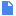 Ms. S and Mrs. Painter created a compiled list of hyperlinks of online reading resources for you all to use, as well as grade level book (and book series) recommendations! Click here to see the document. St. Benedict's Online Reading Resources & Book Recommendations (K-4th Grade) PRINTABLES and MORE:Superkids: If you want to print out more Ice Cream Journal paper click here:  Ice Cream Paper-Journal.pdfIf you want to print out more Ice Cream PRACTICE paper, click here:Ice Cream Paper-Practice.pdfMondayTuesdayWednesdayThursdayFridayMarch 23rdMarch 25thMarch 27thIntroduction the new vocabularyQuizlet Video: Ms. MartaIndividual ActivityQuizletQuizletLIVE class with Ms. MartaGroup ActivityQuizletQuizletLIVE class with Ms. Marta     Group ActivityMarch 30thApril 1stApril 3rdQuizlet Video: Ms. MartaIndividual ActivityQuizletQuizletLIVE class with Ms. MartaGroup ActivityQuizletQuizletLIVE class withMs. MartaBINGO Game